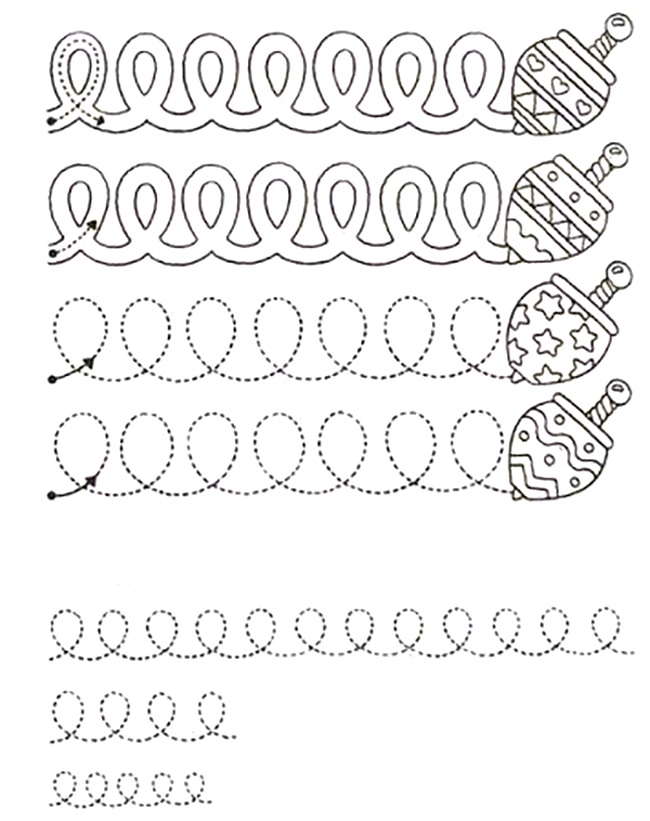 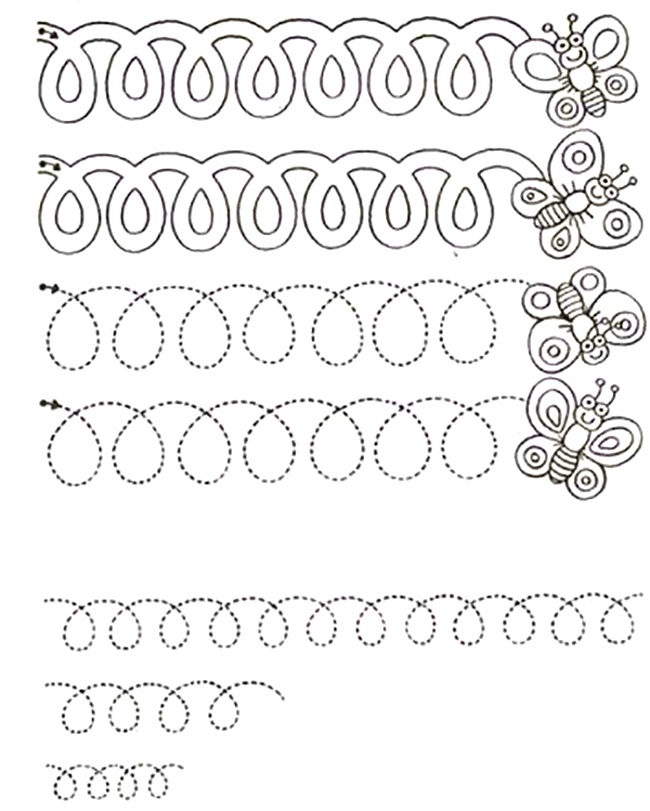 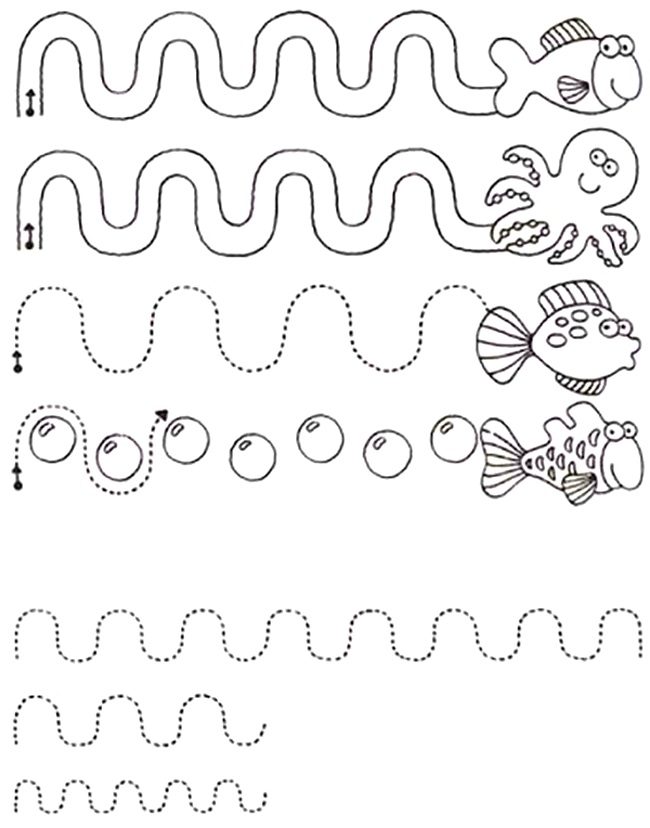 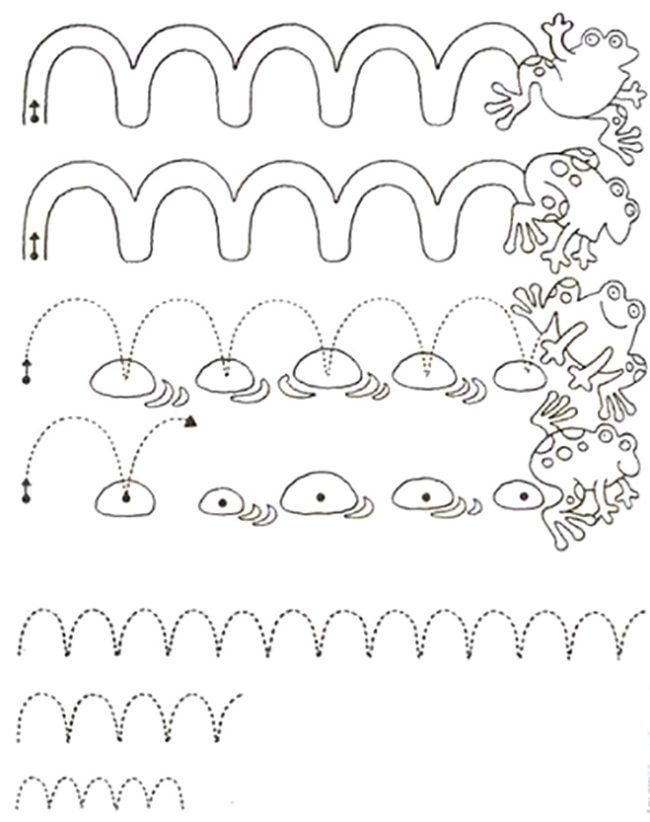 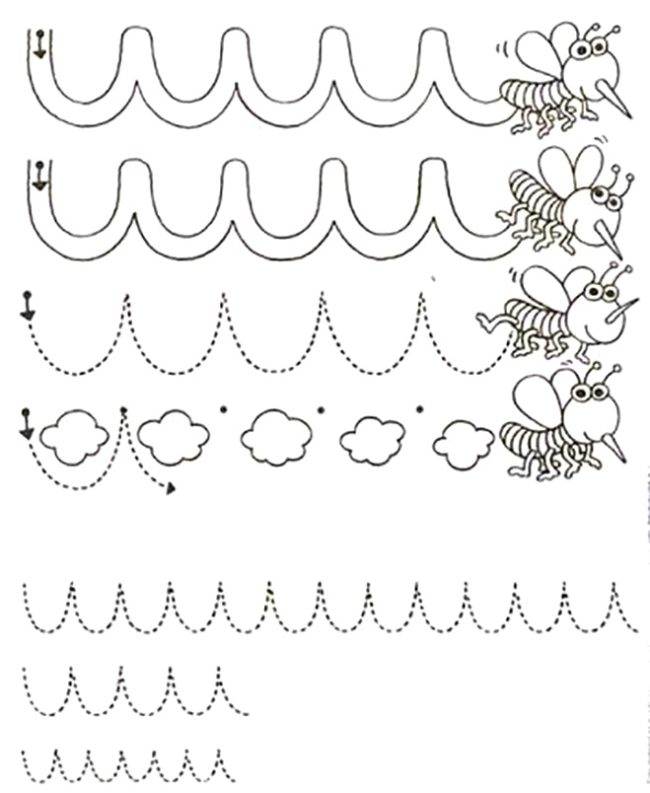 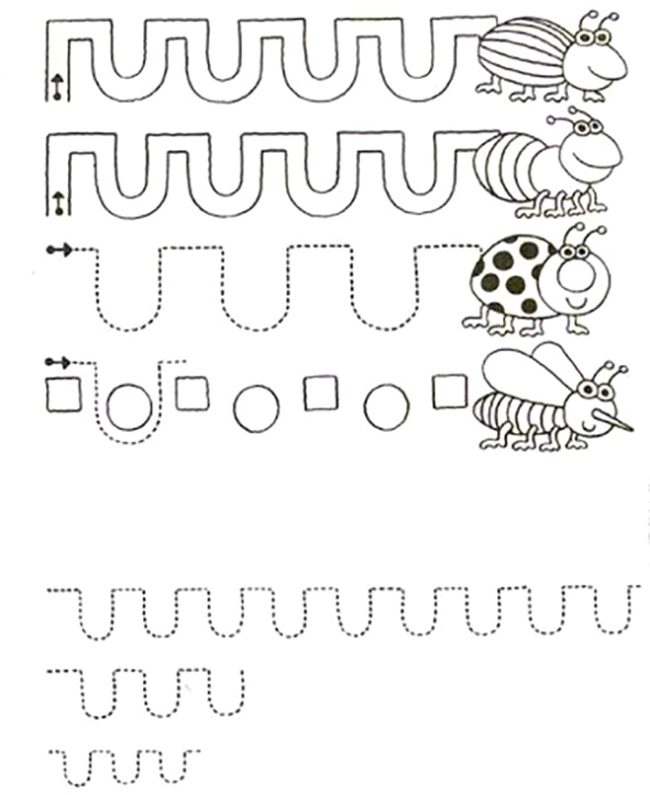 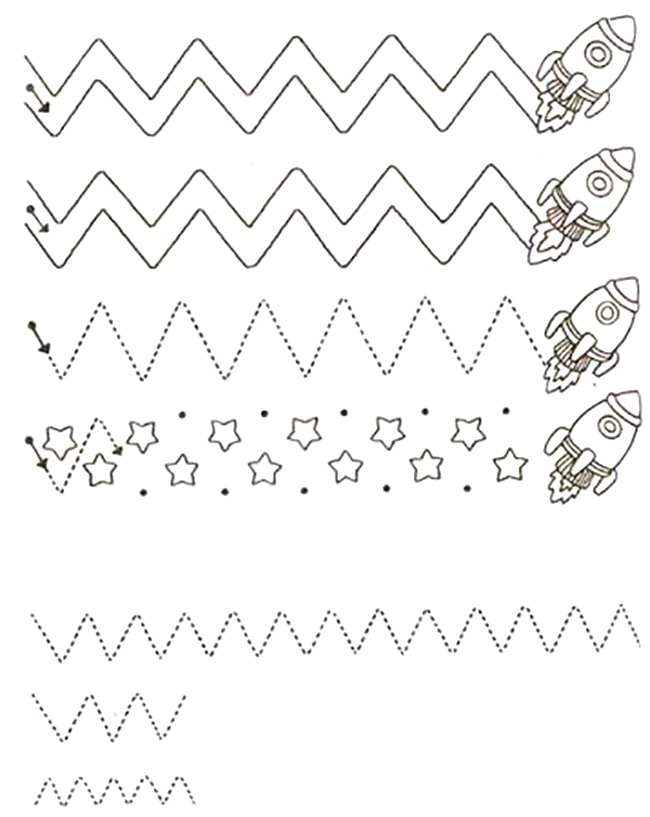 «Дорожки-обводилки»